PurposeThe standards elaborations (SEs) support teachers to connect curriculum to evidence in assessment so that students are assessed on what they have had the opportunity to learn. The SEs can be used to:make consistent and comparable judgments, on a five-point scale, about the evidence of learning in a folio of student work across a year/banddevelop task-specific standards (or marking guides) for individual assessment tasksquality assure planning documents to ensure coverage of the achievement standard across a year/band.StructureThe SEs have been developed using the Australian Curriculum achievement standard. The achievement standard for  describes what students are expected to know and be able to do at the end of each year/band. Teachers use the SEs during and at the end of a teaching period to make on-balance judgments about the qualities in student work that demonstrate the depth and breadth of their learning.In Queensland, the achievement standard represents the C standard — a sound level of knowledge and understanding of the content, and application of skills. The SEs are presented in a matrix where the discernible differences and/or degrees of quality between each performance level are highlighted. Teachers match these discernible differences and/or degrees of quality to characteristics of student work to make judgments across a five-point scale.Years 7–8  standard elaborationsNote: Words in the square brackets are not part of the achievement standard. However, they have been included to clarify that selection and manipulation of media languages, media technologies and production processes are used to assess this aspect of the achievement standard. © State of Queensland (QCAA) 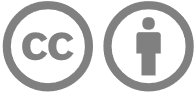 Licence: https://creativecommons.org/licenses/by/4.0 | Copyright notice: www.qcaa.qld.edu.au/copyright — lists the full terms and conditions, which specify certain exceptions to the licence. | Attribution: (include the link): © State of Queensland (QCAA) 2023Unless otherwise indicated material from Australian Curriculum is © ACARA 2010–present, licensed under CC BY 4.0. For the latest information and additional terms of use, please check the Australian Curriculum website and its copyright notice.Years 7–8 standard elaborations — 
Australian Curriculum v9.0: Years 7–8 Australian Curriculum:  achievement standardBy the end of Year 8, students analyse the use of media arts concepts to construct representations that communicate ideas, perspectives and/or meaning in media arts works they produce and/or experience. They evaluate use of media arts concepts in media arts works from across cultures, times, places and/or other contexts. They describe respectful approaches to creating and/or responding to media arts works.Students select and manipulate media languages and media technologies, and use production processes to construct representations. They produce media arts works that communicate ideas, perspectives and/or meaning. They present their work to an audience. They plan where and how they could distribute their work using responsible media practice.Source: Australian Curriculum, Assessment and Reporting Authority (ACARA), Australian Curriculum Version 9.0  for Foundation–10 https://v9.australiancurriculum.edu.au/f-10-curriculum/learning-areas/media-arts/year-7?view=quick&detailed-content-descriptions=0&hide-ccp=0&hide-gc=0&side-by-side=1&strands-start-index=0&subjects-start-index=0ABCDEThe folio of student work contains evidence of the following:The folio of student work contains evidence of the following:The folio of student work contains evidence of the following:The folio of student work contains evidence of the following:The folio of student work contains evidence of the following:Exploring and respondingdiscerning analysis of the use of media arts concepts to construct representations that communicate ideas, perspectives and/or meaning in media arts works they produce and/or experienceinformed analysis of the use of media arts concepts to construct representations that communicate ideas, perspectives and/or meaning in media arts works they produce and/or experienceanalysis of the use of media arts concepts to construct representations that communicate ideas, perspectives and/or meaning in media arts works they produce and/or experiencedescription of the use of media arts concepts to construct representations that communicate ideas, perspectives and/or meaning in media arts works they produce and/or experienceidentification of media arts concepts in media arts works they produce and/or experienceExploring and respondingdiscerning evaluation of the use of media arts concepts in media arts works from across cultures, times, places and/or other contextsinformed evaluation of the use of media arts concepts in media arts works from across cultures, times, places and/or other contextsevaluation of the use of media arts concepts in media arts works from across cultures, times, places and/or other contextsdescription of the use of media arts concepts in media arts works from across cultures, times, places and/or other contextsidentification of media arts concepts in media arts works from across cultures, times, places and/or other contextsExploring and respondingdiscerning description of respectful approaches to creating, performing and/or responding to media arts worksinformed description of respectful approaches to creating and/or responding to media arts worksdescription of respectful approaches to creating, and/or responding to media arts worksidentification of respectful approaches to creating, and/or responding to media arts worksstatement/s about respect in media artsCreating and makingdiscerning selection and manipulation of media languages, media technologies and use of production processes to construct representationsinformed selection and manipulation of media languages, media technologies and use of production processes to construct representationsselection and manipulation of media languages, media technologies and use of production processes to construct representations use of media languages, media technologies and/or use of production processes to construct representations fragmented use of media languages, media technologies and/or use of production processes to construct representations Presenting and performingdiscerning [selection and manipulation of media languages, media technologies and use of production processes] to produce media arts works that purposefullycommunicate ideas, perspectives and/or meaningpresent their work to an audienceplanning where and how they could distribute their work using responsible media practice.informed [selection and manipulation of media languages, media technologies and use of production processes] to produce media arts works that effectivelycommunicate ideas, perspectives and/or meaningpresent their work to an audienceplanning where and how they could distribute their work using responsible media practice.[selection and manipulation of media languages, media technologies and use of production processes] to produce media arts works thatcommunicate ideas, perspectives and/or meaningpresent their work to an audienceplanning where and how they could distribute their work using responsible media practice.[use of media languages, media technologies and/or production processes] to produce media arts works thatcommunicate aspects of ideas, perspectives and/or meaningpresent their work to an audienceplanning where and/or how they could distribute their work using aspects of responsible media practice.fragmented [use of media languages, media technologies and/or production processes] topartially produce and/or present their work/s for an audienceuse of aspects of responsible media practice with direction.Keyshading emphasises the qualities that discriminate between the A–E descriptors